Zamawiający - Województwo Opolskie - Urząd Marszałkowski Województwa OpolskiegoNazwa nadana zamówieniu: „Rewitalizacja parku w Mosznej poprzez częściowe zagospodarowanie terenu, w tym utworzenie parterów ogrodowych w pobliżu zachodniego skrzydła budynku Zamku”.Oznaczenie sprawy: DOA-ZP.272.19.2022 Załącznik nr 9 do SWZ. Projekt „Śladami bioróżnorodności w sercu Opolszczyzny – bogactwo przyrody Gmin Strzeleczki, Krapkowice oraz Powiatu Krapkowickiego” (nr decyzji RPOP.05.01.00-16-0001/17)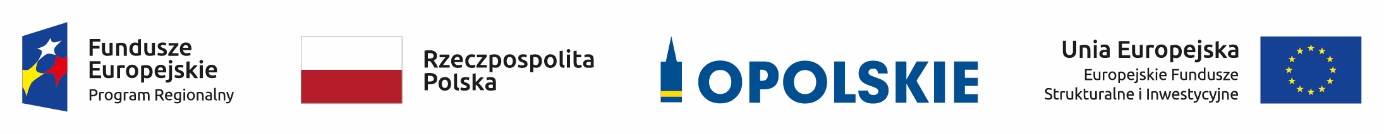 WYKAZ ROBÓT WYKONAWCA:..........................................................................................................................................................................................................................................................................................................Reprezentowany przez:............................................................................................................................................................................................................................................................................................................Warunek:O udzielenie zamówienia mogą ubiegać się wykonawcy, którzy:w okresie ostatnich pięciu lat przed upływem terminu składania ofert, a jeżeli okres prowadzonej działalności jest krótszy, to w tym okresie, wykonał należycie, zgodnie z przepisami prawa budowlanego i prawidłowo ukończył co najmniej dwie roboty budowlane, polegające na wykonaniu prac dotyczących rewitalizacji „terenów zielonych”, o których mowa w art. 5 pkt 21) ustawy z dnia 16 kwietnia 2004r. o ochronie przyrody (t.j. Dz. U. z 2021r. poz. 1098) w tym między innymi parków, ogrodów, skwerów. Poprzez rewitalizację „terenów zielonych” rozumienie się prace takie jak np.: wykonanie murków oporowych, schodów terenowych, montaż elementów małej architektury, takie jak ławki, kosze na śmieci czy stojaki rowerowe, wykonanie trawników dywanowych, wykonanie nasadzeń ozdobnej zieleni w postaci rabat kwiatowych, wykonanie nasadzeń krzewów liściastych lub iglastych, kwiatów jednorocznych, bylin lub roślin cebulowych.Wartość każdej z robót powinna być o wartości nie mniejszej niż 400 000,00 zł (brutto) – (z podaniem ich rodzaju i wartości, daty, miejsca wykonania i podmiotów, na rzecz których roboty te zostały wykonane).*zaznaczyć właściweLp.Przedmiot robótWartość robótbrutto(nie mniejsza niż 400 000zł)Data wykonania robótPodmiot na rzecz którego roboty zostały wykonane(nazwa) Miejsce wykonania robót1- robota budowlana polegająca na wykonaniu prac dotyczących rewitalizacji „terenów zielonych”, o których mowa w art. 5 pkt 21) ustawy z dnia 16 kwietnia 2004r. o ochronie przyrody□ TAK, □ NIE*Przedmiot robót………………………………………………………………………………………………………………………………………………………………Załączone dowody : ………………………………………………………………………………………………………………………………………………………………złod ………do ………2- robota budowlana polegająca na wykonaniu prac dotyczących rewitalizacji „terenów zielonych”, o których mowa w art. 5 pkt 21) ustawy z dnia 16 kwietnia 2004r. o ochronie przyrody□ TAK, □ NIE*Przedmiot robót………………………………………………………………………………………………………………………………………………………………Załączone dowody : ………………………………………………………………………………………………………………………………………………………………złod ………do ………